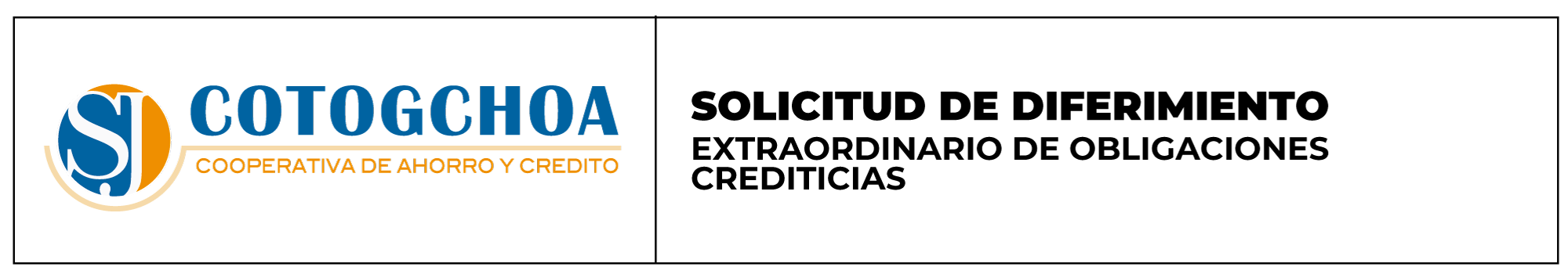 Quito, …... de Abril de 2020ING. LILIANA PAUCARGERENTE COOPERATIVA DE AHORRO Y CRÉDITO SAN JUAN DE COTOGCHOAPresente. -Yo,  (NOMBRES Y APELLIDOS COMPLETOS)  socio/a  de la Cooperativa de Ahorro y Crédito San Juan de Cotogchoa, portador/a de la C.C. …………., por medio de la presente solicito y acepto que se realice el diferimiento extraordinario de las obligaciones crediticias, así como el cambio de la tabla de amortización, correspondiente a las operaciones de crédito que mantengo y que detallo a continuación: Agencia en la cual se realizó el crédito: Tipo de crédito:   Micro-Crédito           Crédito de Consumo Pongo a su disposición:Mi correo electrónico: ……Mi número de celular: ……Mi número de teléfono fijo: ……Para que me contacten y envíen la información correspondiente y autorizo que el correo electrónico, número de celular, y número de teléfono fijo proporcionado sea actualizado en el sistema informativo de la Cooperativa de Ahorro y Crédito San Juan de Cotogchoa.Me compromento, una vez que pase la emergencia sanitaria dirigirme a la agencia correspondiente, a firmar los documentos relacionados a este oficio. ATENTAMENTE. -(NOMBRES Y APELLIDOS COMPLETOS)C.C. 